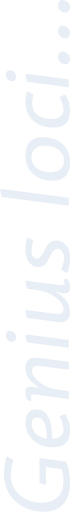 Abecední seznam kandidátů na funkci děkana/děkanky PdF UP pro funkční období 
od 1. února 2022 do 31. ledna 2026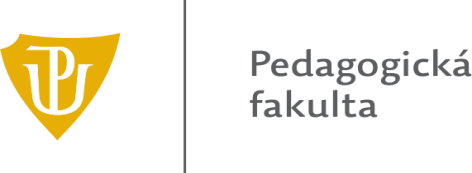 prof. PaedDr. Libuše Ludíková, CSc.doc. PhDr. Vojtech Regec, Ph.D.doc. Mgr. Petra Šobáňová, Ph.D.